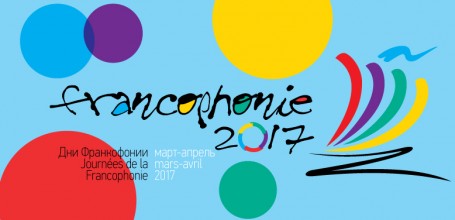 Дорогие любители французского языка!Завершилась череда мероприятий во славу французского языка и культуры,  настало время собраться вместе, подвести итоги и повеселиться!Приглашаем всех-всех-всех на гала-концерт в честь закрытия Фестиваля «Франкофония – 2017», который будет проходить 18 апреля в ауд.401 корпуса №3 БГПУ им. М.Акмуллы.Начало концерта в 14.15.Ждем всех желающих!